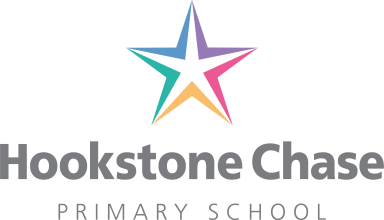 11th October 2019Dear ParentsIt is with great excitement that I would like to let you know that I have been elected as your new Chair of Governors at Hookstone Chase Primary School and Caroline Wright has been elected as your new Deputy Chair of Governors. We truly believe that Hookstone is a great place to learn, grow and help children meet their potential along with helping prepare them for their future learning and wider challenges they will no doubt face in their future.Chairman: I have been a Parent Governor as well as Chair of the Resources Committee and more recently Deputy Chair of the Governing Body; I have been a Governor for over 7 years. I believe I have a good understanding of the School from both a Governor and parent perspective as all 3 of my children having been pupils at Hookstone, 2 of which are now at High School and my youngest daughter is currently in Year 4. Deputy Chairman: I am married with 2 grown up daughters and have lived in Harrogate for most of my life. I was invited to join the Governing Body in December 2017 by Helen Flynn as a co-opted Governor with Human Resources experience. I thoroughly enjoy being part of the Governing body and over the last 2 years have supported in the recruitment of 4 teaching positions, this has helped me to gain a good understanding of the school. My first job as Chair is to thank Helen Flynn, for her dedication and commitment to Hookstone over the last 10 years, most of that time as Chair of Governors. Hookstone has and continues to grow in student numbers, facilities and overall School achievement, which is in no small part to Helen’s leadership and knowledge, thank you!As you will be aware in our recent Ofsted review, Hookstone was rated as a ‘Good’ School with some fantastic feedback, along with 3 key areas of focus of which our School development plan is based on (our School development plan can be viewed on our Website)Together, the Governing Body, Miss Watson and the team at Hookstone all wish to continue to move the school forward, ensuring all our teachers and pupils achieve their potential.  We believe that with your help together we can move our school from ‘Good’ to ‘Outstanding’, that is our aim.I am a great believer in collaboration and with that in mind the School Governors will ensure you know who we are, what roles we play and how you are able to talk to us. It is our intention as the Governing Body, to help Miss Watson and her team help your children reach their potential in this ever changing world we live in today.So in short, Caroline and I are very excited to be your new Chair and Deputy of Governors and along with the Governing Body, with your help as parents, together we will ensure Hookstone Chase Primary School remains a great place to learn, grow and thrive.Yours sincerelyCraig Goold			Caroline Wright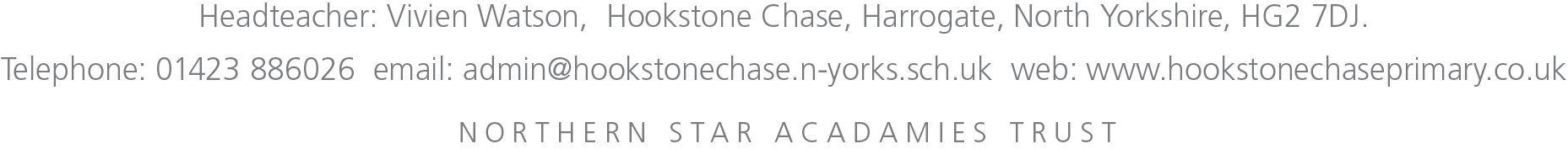 